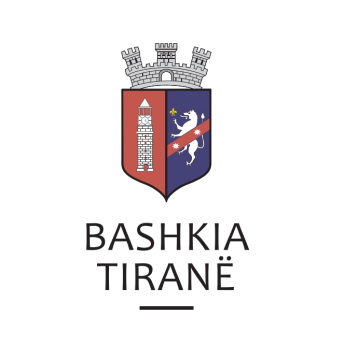      R  E  P U  B  L  I  K  A    E   S  H  Q  I  P  Ë  R  I  S  Ë
  BASHKIA TIRANË
DREJTORIA E PËRGJITHSHME PËR MARRËDHËNIET ME PUBLIKUN DHE JASHTË
DREJTORIA E KOMUNIKIMIT ME QYTETARËTLënda: Kërkesë për publikim lidhur me shpalljen për Ekzekutim Vullnetar.Pranë Bashkisë Tiranë ka ardhur kërkesa për shpallje nga Përmbaruese Gjyqësore Private JONIDA UJKASHI, në lidhje me shpalljen për ekzekutim vullnetar të debitorëve z. Endrit Seit Rama dhe znj. Luljeta Shaban Rama (Saraçi).Lajmërim për ekzekutim vullnetar:Kreditor:            Alpha Bank  sh.a.Debitor:              Endrit Seit RamaDorëzanës:          Luljeta Shaban Rama (Saraçi)Objekti:              Kthim  shumeDrejtoria e Komunikimit me Qytetarët ka bërë të mundur afishimin e shpalljes për Përmbaruesen Gjyqësore Private JONIDA UJKASHI, në tabelën e shpalljeve të Sektorit të Informimit dhe Shërbimeve për Qytetarët pranë Bashkisë Tiranë.     R  E  P U  B  L  I  K  A    E   S  H  Q  I  P  Ë  R  I  S  Ë
  BASHKIA TIRANË
DREJTORIA E PËRGJITHSHME PËR MARRËDHËNIET ME PUBLIKUN DHE JASHTË
DREJTORIA E KOMUNIKIMIT ME QYTETARËTLënda: Kërkesë për publikim lidhur me shpalljen e ankandit të I-rë publik.Pranë Bashkisë Tiranë ka ardhur kërkesa për shpallje nga Shoqëria Përmbarimore “REAL BAILIFF SERVICE” sh.p.k., në lidhje me shpalljen për ekzekutim vullnetar për debitorët/hipotekues z. Liridon Behxhet Allmuça dhe znj. Fatmira Uka Allmuça.Ju sqarojmë se të dhënat e pronave përkatësisht janë si më poshtë:Truall, nr. pasurie 121/1/162/17, ZK 3784, vol. 1, faqe 216 me sip. 250 m2, nga kjo 90 m2 banesëAdresa:		Vishaj, TiranëÇmimi fillestar: 	2,000,000 LekëDrejtoria e Komunikimit me Qytetarët ka bërë të mundur afishimin e shpalljes për Shoqëria Përmbarimore “REAL BAILIFF SERVICE” sh.p.k., në tabelën e shpalljeve të Sektorit të Informimit dhe Shërbimeve për Qytetarët pranë Bashkisë Tiranë.     R  E  P U  B  L  I  K  A    E   S  H  Q  I  P  Ë  R  I  S  Ë
  BASHKIA TIRANË
DREJTORIA E PËRGJITHSHME PËR MARRËDHËNIET ME PUBLIKUN DHE JASHTË
DREJTORIA E KOMUNIKIMIT ME QYTETARËTLënda: Kërkesë për publikim lidhur me shpalljen për ekzekutim “Urdhër për vendosje masë sekuestro”.Pranë Bashkisë Tiranë ka ardhur kërkesa për shpallje nga Përmbaruese Gjyqësore Private “Ensola Kuçi”, në lidhje me shpalljen për ekzekutim vullnetar për debitorin z. Gjovalin Prend Marashi.Ju sqarojmë se të dhënat e pronave përkatësisht janë si më poshtë:Banesë, nr. pasurie 125, faqe 142, vol. ZK 2681, me sip. 250 m2, nga kjo 90 m2 banesëAdresa:		Mezi, PukëShuma e detyrimit: 	4,697,608 LekëDrejtoria e Komunikimit me Qytetarët ka bërë të mundur afishimin e shpalljes për Përmbaruesen Gjyqësore Private “Ensola Kuçi”, në tabelën e shpalljeve të Sektorit të Informimit dhe Shërbimeve për Qytetarët pranë Bashkisë Tiranë.     R  E  P U  B  L  I  K  A    E   S  H  Q  I  P  Ë  R  I  S  Ë
  BASHKIA TIRANË
DREJTORIA E PËRGJITHSHME PËR MARRËDHËNIET ME PUBLIKUN DHE JASHTË
DREJTORIA E KOMUNIKIMIT ME QYTETARËTLënda: Kërkesë për publikim lidhur me shpalljen për ekzekutim “Urdhër për vendosje masë sekuestro”.Pranë Bashkisë Tiranë ka ardhur kërkesa për shpallje nga Përmbaruese Gjyqësore Private “Ensola Kuçi”, në lidhje me shpalljen për ekzekutim vullnetar për debitorin z. Jak Binak Marku.Ju sqarojmë se të dhënat e pronave përkatësisht janë si më poshtë:Banesë, nr. pasurie 153, faqe 8, vol. ZK 2229, me sip. 250 m2, nga kjo 90 m2 banesëAdresa:		Korthpule, PukëShuma e detyrimit: 	1,754,953 LekëDrejtoria e Komunikimit me Qytetarët ka bërë të mundur afishimin e shpalljes për Përmbaruesen Gjyqësore Private “Ensola Kuçi”, në tabelën e shpalljeve të Sektorit të Informimit dhe Shërbimeve për Qytetarët pranë Bashkisë Tiranë.